О внедрении института наставничестваВ целях повышения эффективности работы по профилактике детской беспризорности, безнадзорности и правонарушений несовершеннолетних, профилактики детского сиротства, привлечения депутатов, работников предприятий, учреждений и общественных организаций к решению проблем социального неблагополучия семей группы риска, руководствуясь Конституцией Российской Федерации, Законом "Об основах системы профилактики безнадзорности и правонарушений несовершеннолетних" от 24.06.1999 № 120-ФЗ, постановлением администрации Ибресинского муниципального округа от 30.01.2023 г. №81 «Об утверждении Положения о межведомственной комиссии по профилактике правонарушений при администрации Ибресинского муниципального округа Чувашской Республики, Положения о Советах по профилактике правонарушений на территории Ибресинского муниципального округа Чувашской Республики»,  администрация Ибресинского муниципального округа ПОСТАНОВЛЯЕТ:1.	Утвердить Положение о наставниках неблагополучных семей
(приложение 1).1.2. Наставников утверждать решением комиссии по делам несовершеннолетних и защите их прав администрации Ибресинского муниципального округа.1.3. Рекомендовать начальникам территориальных отделов  администрации Ибресинского муниципального округа – председателям Советов профилактики взять под личный контроль осуществление шефства над каждой неблагополучной семьей в соответствии с Положением.1.4. Отчеты о результатах работы наставников с семьями каждое полугодие, до 3-го числа месяца, следующего за отчетным периодом, представлять в комиссию по делам несовершеннолетних и защите их прав.1.5. Комиссии по делам несовершеннолетних и защите их прав администрации Ибресинского муниципального округа два раза в год рассматривать на заседаниях отчеты начальников территориальных отделов  о работе наставников.1.6. Контроль за исполнением данного постановления возложить на председателя комиссии по делам несовершеннолетних и защите их прав. 2. Признать утратившим силу постановления администрации Ибресинского района от 20 ноября 2014 года №824 «О внедрении института наставничества».3. Настоящее постановление вступает в силу после его официального опубликования.Глава Ибресинского муниципального округа                                                                             И.Г. СемёновИсп. Соловьёва Ю.В.8(83538) 2-12-29Приложение  №1к  постановлению  администрацииИбресинского муниципального округаот 22.03.2023 г. № 275ПОЛОЖЕНИЕ О НАСТАВНИКАХ НЕБЛАГОПОЛУЧНЫХ СЕМЕЙ1. ОБЩИЕ ПОЛОЖЕНИЯВ целях содействия осуществления более эффективной социальной политики в области предупреждения безнадзорности, беспризорности, правонарушений несовершеннолетних и реализации принципа защиты детства и семьи (ст. 38 Конституции России) в Ибресинском муниципальном округе формируется институт наставников посредством привлечения к работе кадрового потенциала лучших работников органов власти и местного самоуправления, предприятий, учреждений и организаций, осуществляющих деятельность на территории округа.Наставник –  представитель органа власти, местного самоуправления, предприятия, учреждения или общественной организации, оказывающий необходимую помощь неблагополучной семье, состоящей на профилактическом учете, назначается решением Совета профилактики территориальных отделов администрации Ибресинского муниципального округа, утверждается постановлением комиссии по делам несовершеннолетних и защите их прав администрации Ибресинского муниципального округа.Основной задачей наставников является оказание помощи родителям или лицам, их заменяющим, в их перевоспитании, в выборе правильной жизненной позиции.Наставниками могут быть совершеннолетние граждане Российской Федерации обоих полов независимо от семейного положения, за исключением лиц:-	признанных судом недееспособными или ограничено дееспособными;лишенных судом родительских прав или ограниченных судом в родительских правах;отстраненных от обязанностей усыновителя, опекуна (попечителя), приемного родителя, патронатного воспитателя за ненадлежащее выполнение возложенных на них законных обязанностей;не исполняющих по состоянию здоровья родительских прав;не имеющих постоянного места жительства;имеющих непогашенную судимость.Наставник закрепляется за каждой неблагополучной семьей. Наставник выполняет обязанности на безвозмездной основе.2. ПОРЯДОК РАБОТЫ НАСТАВНИКАНаставник назначается над семьями, состоящими на учете в комиссии по делам несовершеннолетних и защите их прав, подразделении по делам несовершеннолетних органов внутренних дел.Начальником территориального отдела администрации Ибресинского муниципального округа назначается специалист для взаимодействия с предприятиями, учреждениями и организациями по осуществлению шефской работы и координации деятельности наставников.Совет профилактики территориального отдела осуществляет подбор наставника из числа лучших специалистов органов власти, местного самоуправления, предприятий, учреждений или общественных организаций.Решением комиссии по делам несовершеннолетних и защите их прав администрации района утверждается наставник.2.5. Наставники проводят свою работу в тесном контакте с родителями или лицами, их заменяющими, с администрацией предприятий, организаций, учреждений, с педагогическими коллективами школ и специальных учебно-воспитательных учреждений, с сотрудниками полиции.2.6.	Начальник территориального отдела администрации Ибресинского муниципального округа, БУ «Ибресинский ЦСОН» Минтруда Чувашии, отдел образования
администрации Ибресинского муниципального округа, БУ "Ибресинская ЦРБ"
Минздрава Чувашии, Отдел КУ ЧР центр занятости населения Ибресинского района, отдела МВД России по Ибресинскому району, ОСЗН Ибресинского района КУ «Центр предоставления мер социальной поддержки» Минтруда Чувашии, комиссия по делам
несовершеннолетних и защите их прав организуют по обращению наставника
медицинскую, социально-педагогическую, социально-правовую, социально-
бытовую и иные виды помощи семье.2.7.	Замена одного наставника другим производится в исключительных
случаях на основании решения совета профилактики, утверждается
постановлением комиссии по делам несовершеннолетних и защите их
прав.	2.8.	Работа наставника прекращается в случаях:замены его другим наставникомпри смене семьи места жительства;при снятии семьи с учета в комиссии по делам несовершеннолетних и защите их прав.	3. ОБЯЗАННОСТИ НАСТАВНИКАНаставник обязан:Прилагать все усилия для исправления родителей или лиц, их заменяющих, искоренения у них вредных привычек, проводя работу по пропаганде здорового образа жизни.Оказывать помощь в трудоустройстве и временной занятости, организации отдыха семьи.3.3.	Регулировать конфликты, возникающие между членами семьи.3.4.	Ежеквартально информировать совет профилактики о проведенной
работе с семьей. Информацию в письменном виде представлять главному специалисту эксперту территориальных отделов.4.	ПРАВА НАСТАВНИКАНаставник имеет право:4.1.	Посещать семью по месту жительства, работы. Составлять акт
обследования жилищно-бытовых условий жизни семьи.4.2.	Давать родителю или лицу, его заменяющего, необходимые советы по
соблюдению правил поведения, в случае неоднократного невыполнения его
требований либо отсутствия положительных результатов в перевоспитании семьи
- вносить вопрос на обсуждение совета профилактики и комиссии по делам
несовершеннолетних для применения к нему других мер воздействия.4.3.	Принимать меры по защите прав и законных интересов
несовершеннолетних в семье.4.4.	Выносить на обсуждение совета профилактики и муниципальной комиссии по
делам   несовершеннолетних   и   защите   их   прав   вопрос   о   ненадлежащем выполнении   родителями   и   лицами,   их   заменяющими,    обязанностей   по воспитанию, содержанию и обучению несовершеннолетнего. Присутствовать на заседании комиссии.ЧĂВАШ  РЕСПУБЛИКИ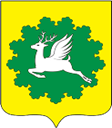 ЧУВАШСКАЯ РЕСПУБЛИКАЙĔПРЕÇ МУНИЦИПАЛИТЕТОКРУГĔН АДМИНИСТРАЦИЙĚЙЫШĂНУ22.03.2023 г. 275 №хула евĕрлĕ Йĕпреç поселокĕАДМИНИСТРАЦИЯИБРЕСИНСКОГО МУНИЦИПАЛЬНОГО ОКРУГА ПОСТАНОВЛЕНИЕ22.03.2023 г. № 275поселок городского типа Ибреси